Giáng sinh an lành của học sinh Tiểu học Thị Trấn Trâu Quỳ     Hòa chung không khí LỄ HỘI MÙA ĐÔNG CHÀO NOEL 2020 , tổ Tiếng Anh  trường Tiểu học Thị Trấn Trâu Quỳ  đã lập kế hoạch phối hợp với trung tâm Tiếng Anh  School Elite tổ chức ngày hội "Giáng sinh an lành " cho các em học sinh. Qua lễ hội, các em học sinh được trải nghiệm thực tế thông qua các hoạt động chính:Học sinh được tìm hiểu về ý nghĩa ngày Giáng Sinh.Chơi trò chơi và tô/ vẽ tranh về chủ đề Giáng sinhÔng già Nô-en tặng quà cho học sinh.Thông qua các hoạt động trên, học sinh nâng cao năng lực sử dụng tiếng Anh trong giao tiếp. Tạo sân chơi lành mạnh, bổ ích, góp phần làm phong phú các hình thức tổ chức giảng dạy tiếng Anh; phát huy tính tích cực, chủ động của học sinh trong việc tham gia vào các hoạt động học tập; từ đó, nâng cao ý thực học tập và rèn luyện trong học sinh, giúp trẻ yêu thích và gắn bó với ngôi trường.Sau đây là chùm ảnh lưu lại những khoảng khắc đáng yêu của các em học sinh trường THTT Trâu Quỳ.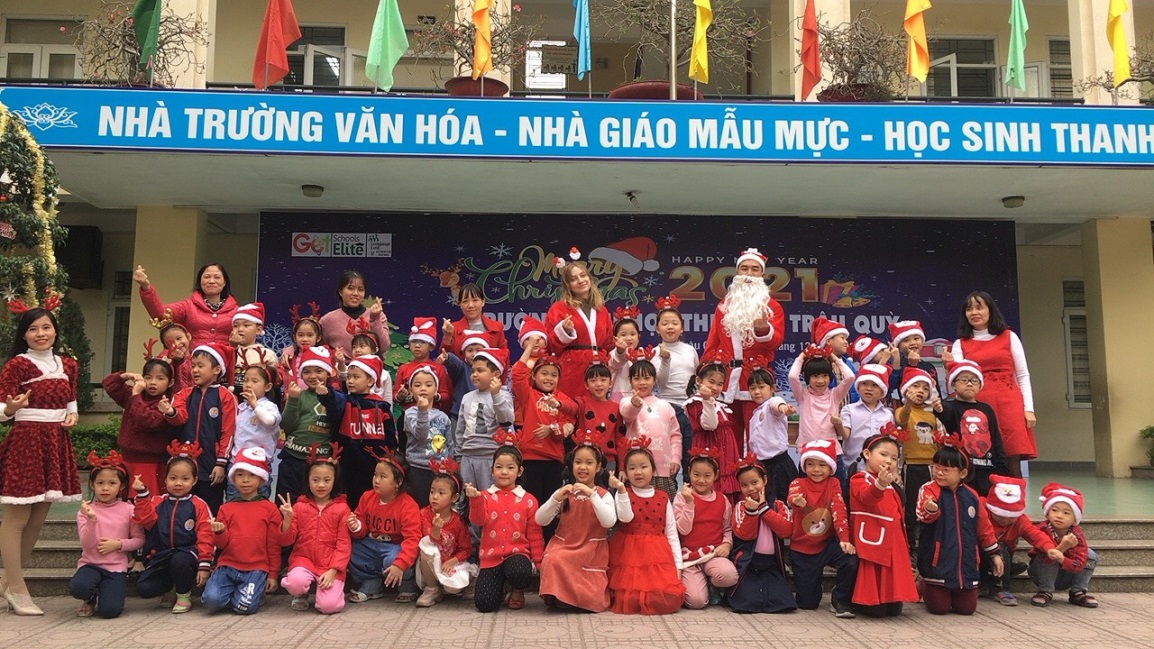 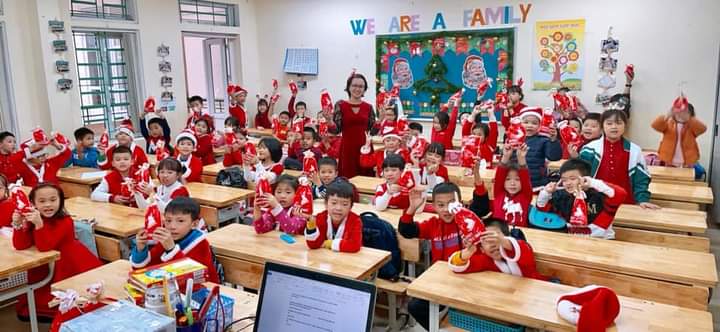 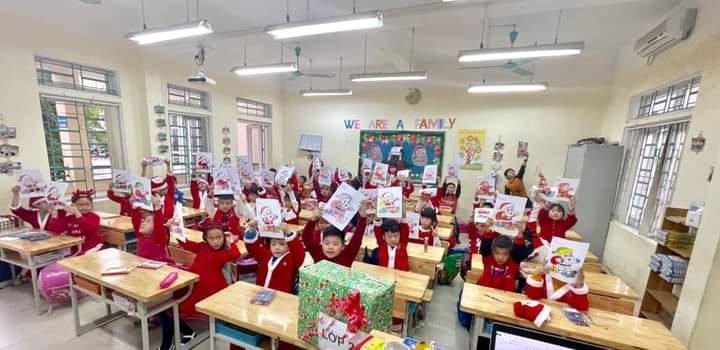 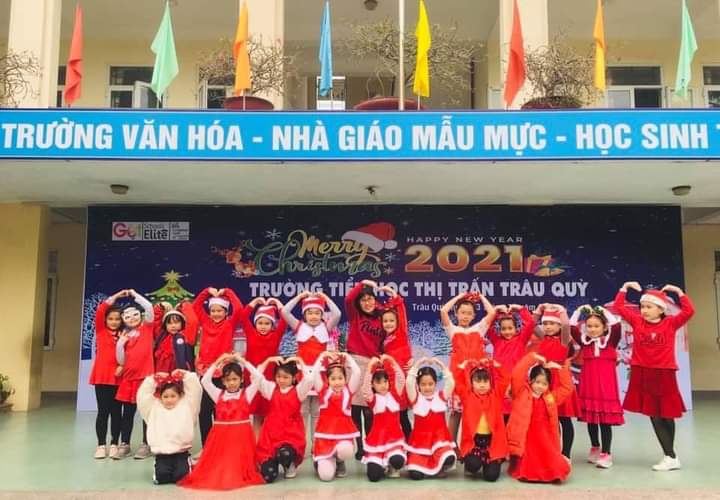 